            Date Adopted:   MM / DD / YYYY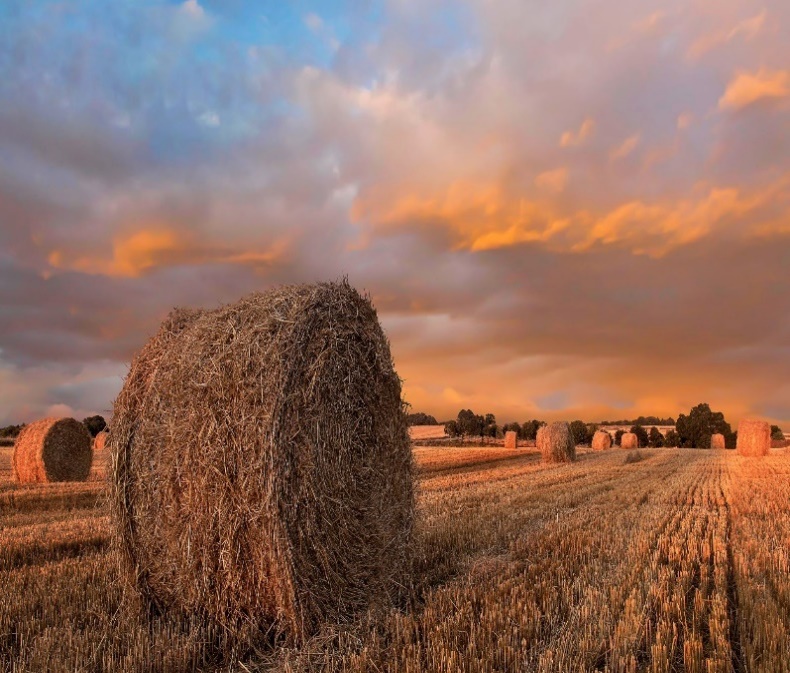 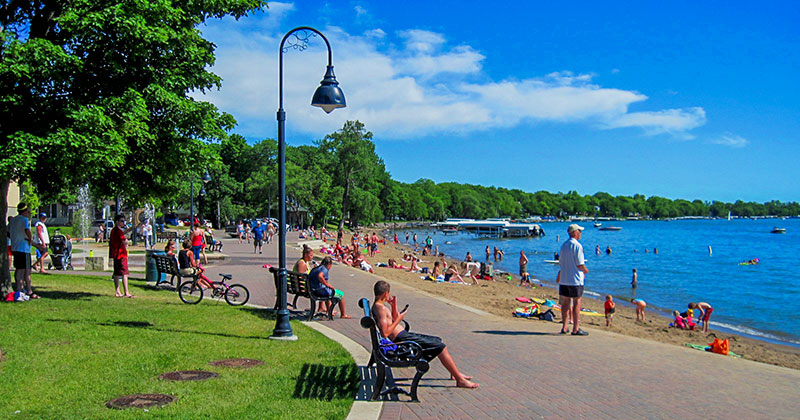 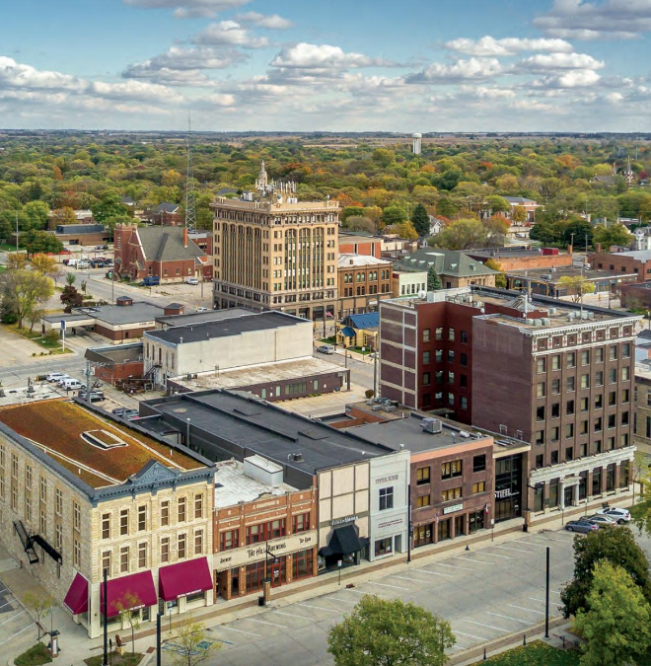 2020- 2023 Community Health Improvement PlanLetter to the CommunityDear Palo Alto County Residents,We are pleased to present the 2020-2023 Palo Alto County Community Health Improvement Plan, produced by Palo Alto County Public Health in conjunction with CG Public Health. The Community Health Improvement Plan (CHIP) is a county-wide effort to address the concerns stated in the Community Health Assessment (CHA). This plan is developed through listening to the community members and looking for patterns that contribute to health issues. Many agency representatives and community members created action plans for community-selected top priority areas. We want to thank the many individuals, agencies, and organizations for their dedication to improving the health of northern Iowans through attending meetings, participating in activities, and developing policies. These individuals and agencies have helped and will help ensure the success of the CHA-CHIP. A community must provide input on how to improve the health and wellbeing of their communities. Just like a person makes decisions that affect their health, our communities can do the same thing. We invite everyone throughout the County to participate in tackling health priority areas discussed in this plan. The CHIP is a roadmap of change that lays out how to address complex health issues like stigma and poverty, but such change does not happen overnight. Together, over time, we can make progress to promote and protect the health of all individuals, families, and communities who live, learn, work, pray and play in north Iowa.  Be a part of the solution by educating your family, neighbors, friends, and colleagues. Want to get involved? Contact PA Public Health at 712-852-5419 to learn more about health improvement. At a minimum, share the information in this document that you found surprising or most eye-opening on social media, or at your next dinner party. Every north Iowan has a role to play.                                         Sincerely,                                                                                                     The Health Improvement CollaborativeExecutive SummaryIn early 2019, the process of conducting the first iteration of a regional north-central Iowa Community Health Assessment (CHA) and Community Health Improvement Plan (CHIP) began. For the first time, the CHA-CHIP process worked together as a 14-county region. Health problems and priorities do not vary widely from county to county, therefore working together will strengthen partnerships, maximize resources and impact for north Iowa. Participants considered social determinants of health, causes of higher health risks for specific populations and health inequity. Throughout this process, the community vision and values guided discussion and direction. Fifteen organizations joined together using the Mobilizing for Action through Planning and Partnerships (MAPP) model, a community-based model that necessitates community engagement at all levels to conduct the CHA-CHIP. We assessed the current health status of communities across 14 counties, identified needs, and created a comprehensive plan by eliciting input from residents, community organizations, and other stakeholders to methodically improve the community’s health. For more information on the assessment of health issues, read the Community Health Assessment Report 2020.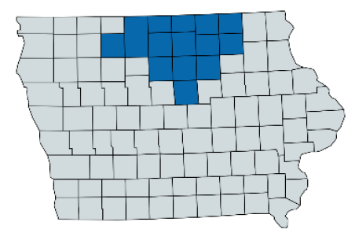 Through this assessment and planning process, various issues were identified, and three health priorities were voted upon to be addressed during the next 3-year implementation period. Those priorities are:Access to CareEarly Childhood IssuesHousingThese priorities served as starting points in the development of the CHIP. The purpose of the Community Health Improvement Plan (CHIP) is to identify how to strategically and collaboratively address health priority areas established to improve the health and well-being of our community. This document outlines the process for how the community prioritized strategic issues and formed goals and strategies to guide the community through the development and implementation of action plans for each health priority in the 2020-2023 CHIP. There is an emphasis on addressing root causes, using evidence-based approaches with health equity at the center of all activities to ensure everyone has a fair and just opportunity to achieve optimal health and well-being. MAPP FrameworkMAPP is a community-wide strategic planning tool aiming to improve community health. The framework was formed by the National Association of County and City Health Officials (NACCHO) and the Centers for Disease Control and Prevention (CDC). The MAPP framework was selected because it emphasizes engaging local public health system partners and community members in a collaborative assessment and planning process. Furthermore, this is the second iteration that Cerro Gordo County has used the MAPP framework to inform the CHA-CHIP. 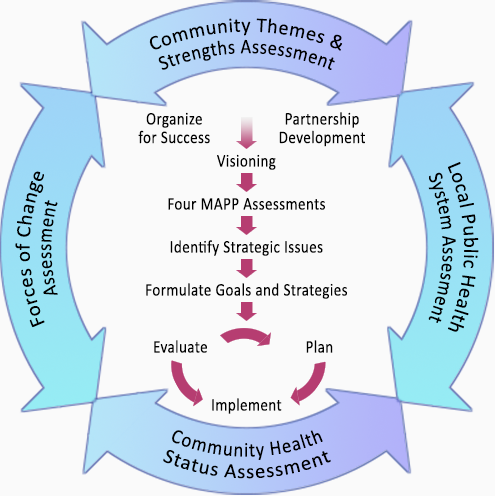 The six phases of the MAPP framework include:Organizing for Success and Partnership DevelopmentVisioningThe Four AssessmentsIdentify Strategic IssuesFormulate Goals & StrategiesAction Cycle           Organizing for Success and Partnership Development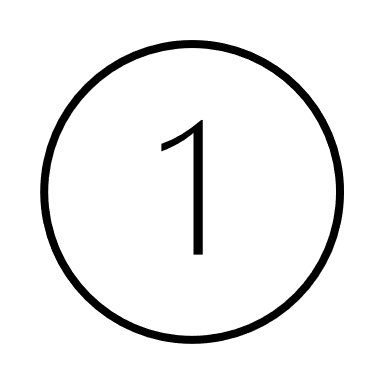 In early March of 2019, the current CHA Steering Team decided to complete this iteration of the CHA-CHIP as a region for the first time. The CHA Steering Team began recruiting other organizations that were not currently members of the Health Improvement Collaborative. Before the official kick off meeting, 15 organizations joined together to begin planning the CHA. The initial meeting of all interested participants took place on March 25th, 2019. For the CHIP, partners were less engaged. Most of the planning was completed by the core team and some of the partners like Prairie Ridge Integrated Behavioral Healthcare, North Iowa Children’s Alliance, North Iowa Area Council of Governments, Hancock County Public Health, Youth Task Force, and North Iowa Community Action Organization employees.  See the Acknowledgements section starting on page 18 for a membership list of those involved. 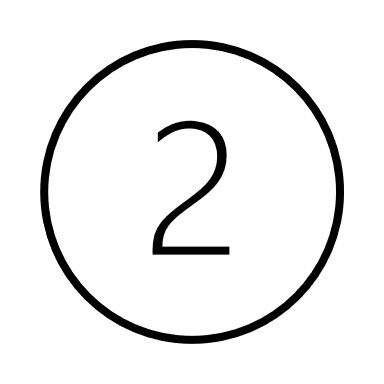             VisioningIn June 2019, the CHA Steering Team met at Turning Leaf Counseling to brainstorm the vision and values that would serve as their roadmap for the next few months. The ST reviewed the 2015-2019 values and compared various options such as a short, simple version to a more wordy, complex option. The team agreed upon a short, to-the-point vision and values to guide them.           Community Health Assessments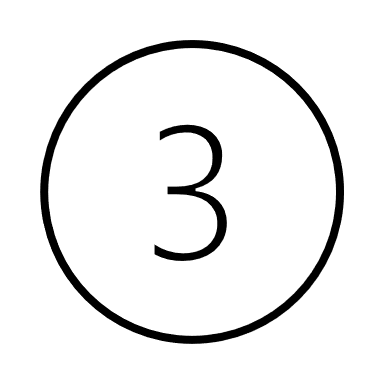 There are four assessments used in the MAPP framework. These assessments occurred between March 2019 through December 2019. Community Themes and Strengths Assessment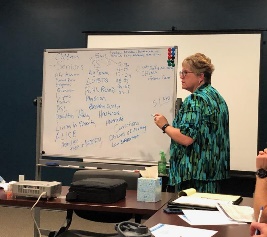 To get a deeper understanding of the issues that residents feel are important, the team conducted focus groups, key informant interviews, and a survey that was distributed throughout the 14-county region. There were over 750 responses to the survey. This assessment also helped the planning team understand assets and resource our region has available to improve population health. Local Public Health System AssessmentDue to the COVID-19 response, this assessment within this MAPP step was not completed. Unfortunately, the timing of this assessment fell around the height of the COVID-19 response, and the local public health system did not have the capacity to complete this.Community Health Status AssessmentHealth Department staff partnered with Iowa State University students who compiled various data sources to provide important statistics for the Community Health Assessment. The students gathered data for Cerro Gordo County and Health Department staff collected data for the rest of the region.Forces of Change Assessment The Steering Team met at CG Public Health to participate in this assessment. The group used sticky notes to identify events, trends or factors that have or might affect the health of the community or the local public health system. 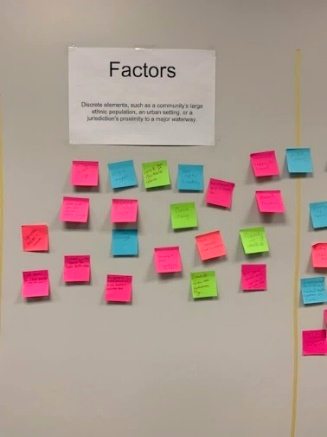 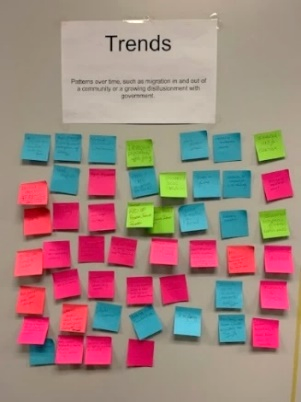 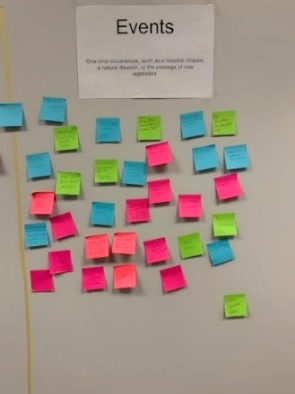                Strategic Issue Identification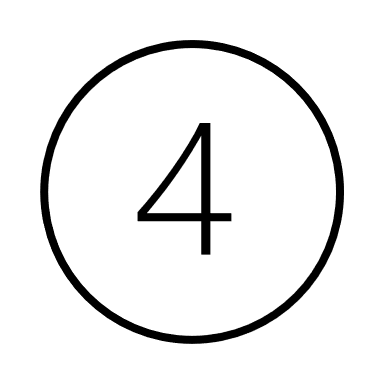 Strategic issues are defined as issues that must be addressed for the Health Improvement Collaborative to achieve its vision. The MAPP Core team created the following categories based on the data, themes, and findings from the community health assessments. The list of issues was provided to the facilitator prior to the strategic issue prioritization meeting (Community Health Forum). See the table below.In January of 2020, a Community Health Forum was held to present the Community Health Status Assessment summary to residents and various organizations. Before the forum, there was a major marketing push to spread the word to try and encourage residents to attend. To engage the community, CG Public Health and many partners posted about this event on their social media platforms, and even went on a local radio station to educate local listeners on what a CHA-CHIP is, the importance of community input, and how they can get involved. The presentation covered a little background about who was involved in this process, the vision and values, quantitative and qualitative data, and local health influences.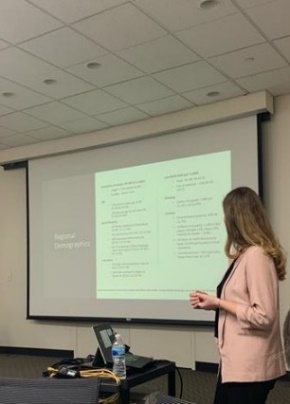 After the presentation, a professional facilitator led an in-depth discussion to help the group identify and prioritize strategic issues. Each health issue was on a piece of paper hung on the walls within the meeting room. Each participant used three-star stickers to vote on their top three health issues for each of the criteria. For example, they may have voted for three issues that have a significant impact. The facilitator listed six criteria for prioritization. The questions the facilitator asked regarding the criteria for prioritization were: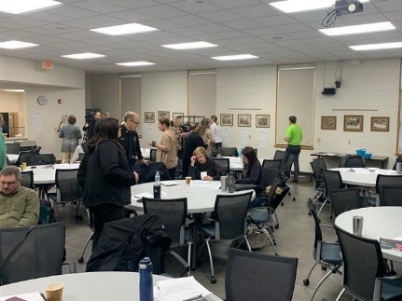 “What health issue affects the most people within the population and has serious consequences for those affected?”“What health issue does north Iowa lag behind on and/or is not on track to achieve Health People 2020 goal?”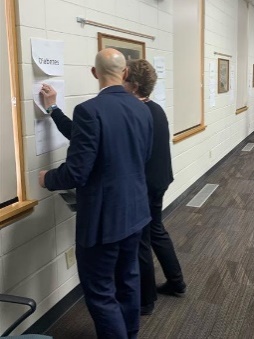 “What health issue disproportionately impacts the health status of one or more subpopulations?”“What health issue is the primary link to chronic disease and related health outcomes and does this issue have serious health consequences?”“Local efforts are likely to result in meaningful improvement in the scope and/or severity of this health issue.”“What indicator represents a significant opportunity to improve health outcomes using prevention-focused approaches?”In the end, the stars were added on each health issue sheet to see what the top health issues were based upon the exercise. Participants chose Access to Care, Early Childhood Issues and Housing as their three top health priorities after in-depth discussions. These health priorities were used as a starting point in the development of the Community Health Improvement Plan.  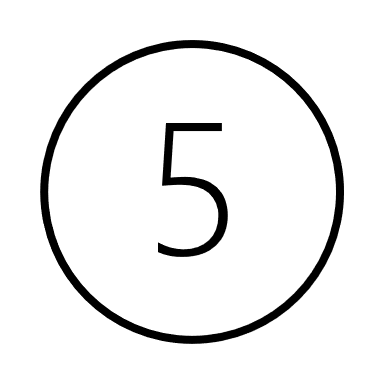                 Developing Goals and StrategiesTo achieve our vision, the CHIP must address social determinants of health and place health equity at the center of each strategy written within the plan. Before each brainstorming session in this step, the facilitator read the definition of health equity and showed a visual depicting the importance of helping every person attain their full health potential.Due to COVID-19, this step in the MAPP process occurred virtually via Microsoft Teams. The Steering Team was invited to participate in health improvement plan meetings to begin planning for the CHIP. The purpose was to develop the goal and strategies for the three top health priorities established in the previous MAPP step. Prior to the first meeting, the ST members were emailed a copy of the Community Health Assessment report to review.As the ST began to brainstorm strategies, they were encouraged to intentionally think about strategies at the public policy, community, and organizational levels to ensure systems change. Strategies must occur at various levels of the socio-ecological model to sustain implemented prevention efforts over time and achieve population-level impact. To achieve health change successfully, organizations should and will work together to shift populations to better health outcomes with consideration of the Model. Throughout the following strategies, you will note interventions built on all these levels to recognize different factors that affect health and the change needed. The meetings included a goal-setting exercise, which asked the participants three questions about the health priority issue of focus, (e.g., Access to Care). The questions were: “What needs to happen to ensure Access to Care is available and achieved in our community?”“Why do you think Access to Care is lacking in our counties?”“How would you know there is Access to Care?”Participants were given roughly a minute to brainstorm and record their responses. Once all questions had been presented, a virtual sticky note session began using Padlet, a collaborative web-based platform in which users can upload, organize, and share content via virtual bulletin boards. The questions were asked again, this time asking for participants to share their responses. After this step, the group was asked to identify categories for Access to Care. This was done by seeing what responses were repeated multiple times or were similar. Headings were created and the group decided upon four main categories for access to care: stigma, service delivery/care coordination, aging, and advocacy. Finally, the group developed goal statements for each category.Lastly, the group was assigned homework at the end of the session: to develop strategies for each identified category. Participants were instructed to insert their strategies directly into Padlet using the provided link or record them on an Excel sheet and send to the facilitator before the next meeting date. This same process was repeated for the other two healthy priorities. The strategies listed in Padlet and sent via e-mail provided a strong start to the CHIP.After the three health improvement plan meetings were held, the group took a five-month break to lead in the distribution and administration of COVID-19 vaccines throughout their communities. In June, the demand for vaccine had decreased drastically; therefore, CHIP planning could resume. The facilitator reviewed the strategies the group listed and drafted the CHIP. This draft of the CHIP was sent to the Health Improvement Collaborative, various community organizations and community members who work in housing, healthcare, or early childhood services throughout the 14-county region. Those providing input were asked to reference the socio-ecological model (see Figure 3) when forming the action plan and consider using evidence-based programs to address issues. Together, action plans for each strategic issue complete the CHIP. Activities for each strategic issue are planned through 2023.Once strategies were chosen, one of the core team members completed a Health Equity Impact Assessment (HEIA), which is tool to be used to identify and address potential unintended health impacts (positive or negative) of a policy, program, activity, etc. Step one is to identify specific populations that may experience significant unintended health impacts. The populations assessed included age-related groups, disability, ethno-racial communities, homeless, linguistic communities, low income, religious/faith communities, rural/remote communities, sex/gender, and sexual orientation. Next you consider the population’s determinants of health. Thirdly, you list the unintended positive and negative impacts. For example, if one of the activities is to encourage the use of an online resource directory, not all people have access to the internet, or can afford it (negative impact). Next step is to identify ways to reduce negative impacts and maximize the positive impacts. To ensure success is measured, each strategy/activity is assigned a performance measure. Lastly, confirm how the results will be shared with the appropriate stakeholders.  See the Appendix section for a copy of this HEIA tool starting on page 20.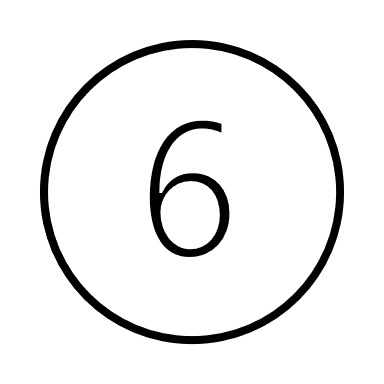                 Action CycleThe action cycle links the planning, implementation, and evaluation of the CHIP. To ensure the efforts of previous phases produce results, implementation teams (committees) will be formed for each priority. The teams will oversee the specific strategies listed in the action plan and be responsible for monitoring and updating their goals. 2020-2023 Cerro Gordo County Health Improvement Plan Health PrioritiesBelow is a description of each priority area, risk factors, and indirect and direct contributing factors selected for each of the health priority areas. These health plans were developed in partnership with community leaders representing multiple agencies and organizations. Priority 1: Access to CareAccess to affordable, accessible, quality health care is vital to physical, social, and mental health. The timely use of personal health services can help ensure everyone has the opportunity to achieve the best health outcomes for themselves. Access to care was a reoccurring theme throughout the entire Community Health Forum. In the region, we have our own set of issues regarding access to care. To reach our goal, our group plans to create systems change by hitting the policy, organizational and intrapersonal levels within the socio-ecological model. The action plan will tackle key contributors to the access to care issues by addressing the stigma embedded into our current healthcare system by offering trainings to those working healthcare for stigma and cultural competence, engaging non-traditional partners to ensure community health services are available, revitalizing the Community Care Coordination (CCC) model, and recruiting and retaining providers to improve the provider to patient ratio.  Priority 2: Early Childhood IssuesEarly childhood is a critical time in a child’s life. Brain development is occurring at a rapid pace, which leads to children being highly influenced by their surrounding environments. The group recognized the urgency of addressing the educational and environmental issues at this early age to ensure children’s successful development into productive and healthy adults.  Poverty was a health issue that repeatedly came up during the prioritization meeting. Children in poverty range from 12% (Butler) to 18% (Floyd & Wright Counties) and the region averages 14%. Participating in WIC helps kids get a good start in life. Overall, the state averages 26% of kids on WIC; however, children 0-4 receiving WIC ranges from 9.1% (Worth) to 39.5% (Cerro Gordo). Another issue plaguing children is homelessness. Head Start children who are homeless range from 0% to 17% (Winnebago). Children experiencing homelessness are more likely to suffer from physical, mental, and emotional trauma, low birth weights, and lack of essential immunizations. Children need to have a safe, stable space to play and grow. Another issue is the extremely high cost of childcare in Iowa. It is reported that childcare can consume more than 54% of a single parent’s annual household income for two children.  Lastly, according to the Early Childhood Iowa (ECI) Kindergarten Assessment early literacy skills are subpar in northern Iowa. Reading is vital to a child’s social and cognitive development, wellbeing, and mental health. This health priority will focus on the prevention of early childhood issues in hopes of creating more opportunities for all children to have safe, stable, supportive relationships and environments in north Iowa.Priority 3: HousingHousing is a foundational element in an individual’s health outcomes. There was a lot of discussion of how the lack of stable, safe housing can contribute to many other problems such as poverty, homelessness, educational disparities, and health issues. Housing/shelter is a basic need and may determine your quality of life and health outcomes. The Community Health Assessment (CHA) found a need for more quality, safe affordable housing for those in north Iowa. . Qualifying families and individuals receive subsidies with this programming. Cerro Gordo County has 594 units while Butler has only 29 units. Floyd County and Cerro Gordo are the only ones in the second-highest quartile for assistance. Quality affordable housing is difficult to come by in the region.Another issue identified in the CHA is the age of housing in north Iowa. Our action plans want to give individuals the tools to make improvements on their own homes to save on contractor costs and increase capacity within the community to maintain the older homes. We also plan to work closely with city clerks in the 10 towns in Cerro Gordo to address the rental enforcement codes/lack thereof, to address the issues contributing to the rental cost burden many families experience to have quality, safe rental homes or apartments.AcknowledgementsThe north central Iowa core group would like to thank all the agencies and individuals who participated in this process. We appreciate their knowledge, collaboration, dedication, and commitment to making north Iowa a great place to live, work, and visit. MAPP Core GroupThe MAPP Core Group designs and plans the CHA-CHIP process according to the MAPP framework. Debbie Abben            MercyOne-North IowaEmily Dunbar*            CG Public HealthKara Vogelson*          CG Public Health Alyse DeVries            CG Public Health*Lead authors of the 2020-2023 CHA CHIP. Health Improvement CollaborativeThis group participated in the planning process and provided feedback as we moved through each MAPP step.AppendixGlossaryHealth EquityHealth equity is when every person has the opportunity to “attain his or her full health potential” and no one is “disadvantaged from achieving this potential because of social position or other socially determined circumstances.”Additional ResourcesHealthy People 2030, U.S. Department of Health and Human Services, Office of Disease Prevention and Health Promotion. https://health.gov/healthypeople/objectives-and-data/social-determinants-health